                                                                      Ö N É L E T R A J Z               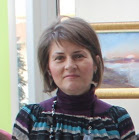 Név: Szondiné Tóth ÁgnesLakcím:4432 NyíregyházaTelefonszám: 20-9129-552.emailcím: szondi.agnes70@gmail.com, gombadr202@gmail.com53 éves nyíregyházi lakos vagyok, férjes, egy nagykorú fiú gyermekem van. Előző munkahelyek:2014-2016. NaturComfort kft. Külső Kapcsolati és Szervezési Osztályvezető,feladataimhoz tartozott a cég munkájával összefüggő külső kapcsolatok felkutatása, kapcsolattartása, szervezése, lebonyolítása,  pályázatok figyelemmel kísérése, ügyfelekkel való reklamáció kezelése, háttér feladatok szervezése, lebonyolítása, értekezletek, rendezvények szervezése, lebonyolítása, stb.2016.05.-2017.08.  PRIMOM Alapítvány/Őstermelő Gazdálkodók Lapja Nyíregyháza – médiamenedzser2017. Családi vállalkozásban/”gyógy”gombatermesztéssel foglalkozó Tanulmányok: kereskedelmi végzettségérettségiNyíregyházi Főiskola Mezőgazdasági Mérnök Szak, Felsőoktatási Szakképzés Végzettség: mezőgazdasági mérnök asszisztens 2015.Nyíregyházi Főiskola Mezőgazdasági Mérnök Szak 2017.végzettség: mezőgazdasági mérnök, környezetgazdálkodási szakirányonFitoterapeuta OFKŐ nyilvántartási szám: 293380.Számítógépes ismeretek:Microsoft Word, Excel, Power Point.Vezetői engedély: B kategóriás jogosítványÉrdeklődési terület: kertészkedés, gyógynövényismeret, könyv olvasás, túrázás, ökológiai gazdálkodás, környezetvédelem.Családommal több, mint 15 éve külterületi ingatlanon élek, kertet művelek. Gombatermesztéssel foglalkozunk több éve, melyet elsőként vegyszermentes termesztéssel, majd 2021-ben bio minősítéssel több gombafajta folyamatos termesztésével végezzük.A fenntartható mezőgazdaság, a környezetkímélő gazdálkodás számomra igen fontos szerepet tölt be, ezzel is kímélve a környezetünket, a termőföldet.Az általunk termesztett gombát feldolgozás után őrleményként, keverékekben, kapszulázott formában és folyékony kivonatban ajánljuk vásárlóink részére.Nyíregyháza, 2023. április hó                                                                                  Szondiné Tóth Ágnes